Α Ν Α Κ Ο Ι Ν Ω Σ Η Από την υπηρεσία καθαριότητας του Δήμου Λευκάδας, σας ενημερώνουμε ,ότι από τα μεσάνυχτα Κυριακής 18-6-2023 προς Δευτέρα , θα γίνει πλύσιμο της κεντρικής αγοράς της πόλης.Οι εργασίες θα ξεκινήσουν στις 12:00 π.μ.  από τον Αγιο Μηνά.Παρακαλούνται οι καταστηματάρχες και οι κάτοικοι, να απομακρύνουν εγκαίρως,  ότι μπορεί να εμποδίσει το έργο της υπηρεσίας της καθαριότητας (τραπεζοκαθίσματα, γλάστρες, τέντες, διαφημιστικά κ.α.)							ΕΛΛΗΝΙΚΗ ΔΗΜΟΚΡΑΤΙΑ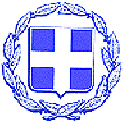 ΝΟΜΟΣ ΛΕΥΚΑΔΑΣΔΗΜΟΣ ΛΕΥΚΑΔΑΣΛευκάδα   16-6-2023